Topics and Organization of Argumentative Essay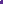 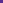 Possible Topics for Argumentative Writing:Students dropping out of schoolGender pay gapReimburse people for sufferingLower teenage age requirement to workReduce length of school dayFree lunch for all studentsOrganizing your essay:IntroductionHook- attention grabberBackground Information- describe the topicReasons- present your ideas or reasonsThesis statement/claim- write your thesis as your last sentence of your paragraphBody Paragraphs (Two reasons- Two paragraphs)Transition words for body paragraphs: Firstly, The first reason is…, One reason is…, Secondly, Another reason is…, Additionally…, In addition…, Moreover…, Furthermore…Topic sentenceSupporting evidence (from research)ExplanationCounterargument/Rebuttal-Transition words for counterargument: Many argue that…, It is often argued that…, Opposing views claim that…, It is understood that…Topic sentence (rebuttal)- acknowledge validation point of the opposing argumentSupporting evidence (from research)ExplanationConclusionTransition words for the conclusion: Thus…, Therefore…, As a result…, In conclusion…To sum it all…Restate thesisReview main points (reasons)Leave the reader thinking